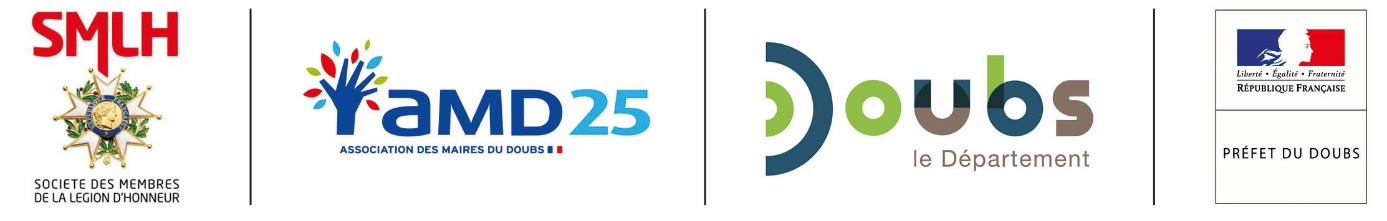 « Les chemins de l’honneur » Prix-Jeune de l’engagement, du sens civique et du dévouementFICHE DE CANDIDATURERetourner avant le 30 octobre 2020 :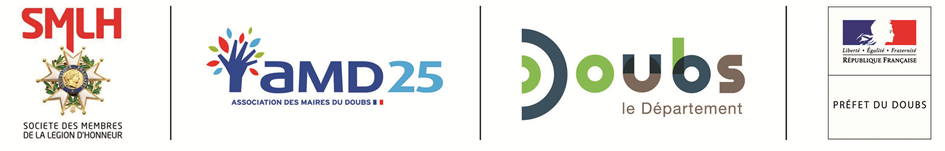 « Les chemins de l’honneur »Prix-Jeune de l’engagement, du sens civique et du dévouementAUTORISATION PARENTALE(Uniquement pour les candidats mineurs)Je soussigné (e) :Nom………………………………………………..Prénom : ……………………Responsable légal de :Nom : ……………….……....……………………..Prénom :……………………L’autorise à candidater au « Prix-Jeune de l’engagement, du sens civique et du dévouement » :L’autorise, s’il est nommé, à se rendre  à la cérémonie de remise de prix qui aura lieu au mois décembre 2020 à l’Hôtel du Département à Besançon :Autorise la prise de vue et la publication d’image sur lesquelles mon enfant apparaît :				Fait à……………………………..le……………………..				Signature du responsable légal :Par courrierPar courrierSMLH – Section du DoubsBP 36333 -  25017 Besançon CEDEX  SMLH – Section du DoubsBP 36333 -  25017 Besançon CEDEX  Nom de la structure :Adresse : @ :Nom de la structure :Adresse : @ :Nom de la structure :Adresse : @ :Nom de la structure :Adresse : @ :Je soussigné(e) Propose la personne suivante au Prix-Jeune « Les chemins de l’honneur »Nom :                                                      Prénom :Age :                                                       Adresse :Tel :                                                         Mail :Je soussigné(e) Propose la personne suivante au Prix-Jeune « Les chemins de l’honneur »Nom :                                                      Prénom :Age :                                                       Adresse :Tel :                                                         Mail :Je soussigné(e) Propose la personne suivante au Prix-Jeune « Les chemins de l’honneur »Nom :                                                      Prénom :Age :                                                       Adresse :Tel :                                                         Mail :Je soussigné(e) Propose la personne suivante au Prix-Jeune « Les chemins de l’honneur »Nom :                                                      Prénom :Age :                                                       Adresse :Tel :                                                         Mail :Justification de la proposition :Justification de la proposition :Justification de la proposition :Justification de la proposition :Date :Date :Signature et  Cachet :Signature et  Cachet :OUINONOUINONOUINONMOTIVATION DU CANDIDATLe candidat exprime librement ce qui motive son engagement